Informazioni stampa FritsjUrgens®: I NOSTRI SISTEMI SONO IN-FORMATIVI!L’azienda olandese protagonista di un ciclo di seminari dal titolo ‘La porta come elemento dell’architettura’, organizzati presso i principali Ordini degli Architetti. La grande passione di FritsJurgens® per il progetto si percepisce dalla dedizione costante dell’azienda olandese nei confronti di architetti e professionisti della progettazione. Pioniera nella creazione del sistema invisibile per porte pivotanti o porte a bilico, FritsJurgens® ha già lasciato il segno presso gli Ordini degli Architetti Pianificatori Paesaggisti e Conservatori della Province di Verona, Bologna e Pisa.Il seminario di aggiornamento professionale con crediti formativi ‘La porta come elemento dell’architettura’, - tenuto da Maurizio Carones, Professore in composizione architettonica presso la Scuola di Architettura Civile del Politecnico di Milano e coadiuvato da Godelieve Cooymans, Country Manager Italia di FritsJurgens®, - propone una riflessione sulla porta intesa come elemento portante dell’architettura.Il corso parte dalla porta, per arrivare all’arredo dello spazio abitativo, suggerendo soluzioni oggi ancora poco considerate attraverso  l’illustrazione di esempi e case studies, offrendo spunti e idee progettuali vincenti. Il cardine non è più la sola, privilegiata scelta. E’ stato superato dalle soluzioni pivottanti, che si integrano perfettamente nello spazio circostante, lo modificano, lo arricchiscono, lo mutano. Le porte a bilico sono pareti rotanti. In posizione chiusa sono praticamente invisibili; aperte, invece, determinano fortemente lo spazio. I sistemi per porte a bilico FritsJurgens® permettono la creazione di elementi di design che influenzano spazio, funzionalità e percezione. È partendo da questa filosofia del mondo del project che FritsJurgens® ha investito nel System M, un vero e proprio tributo al design e all’estetica, la cerniera perfetta per la porta perfetta – la porta a bilico o porta pivotante.
La cerniera System M, in alluminio anodizzato e acciaio temperato, consta di due alberi a camme di prima qualità perfettamente coordinati ed è dotata di sistema Self Closing da – 125 ˚ e + 125˚, con Soft Close. Dopo l’apertura, la porta ritorna con un elegante movimento alla posizione di 0º, a meno che non sia stata messa manualmente in posizione di blocco a 90º o -90.I sistemi FritsJurgens®  possono essere montati  su  porte indoor o outdoor, in legno, massello, acciaio, vetro (incorniciato), fonoisolanti, blindate e resistenti al fuoco.Sono caratterizzati da un montaggio semplice e una posa rapida, adatti sia in edifici esistenti che in configurazioni nuove. Non richiedono l'inserimento di dispositivi architettonici nel pavimento e nel soffitto e la posizione radiale può essere regolata anche successivamente alla messa in posa. Ciò rende possibile combinare i sistemi anche in configurazioni esistenti o in presenza di impianti di riscaldamento a pavimento.
News 4 post: #FritsJurgens, nuovo #SystemM che coniuga #design e #funzionalità per infinite soluzioni d’arredo. La porta a bilico è simbolo di perfezione nascosta: cerniere a scomparsa e un asse verticale invisibile che permette alla porta di aprirsi sia verso l’interno che verso l’esterno.IMMAGINI ALLEGATE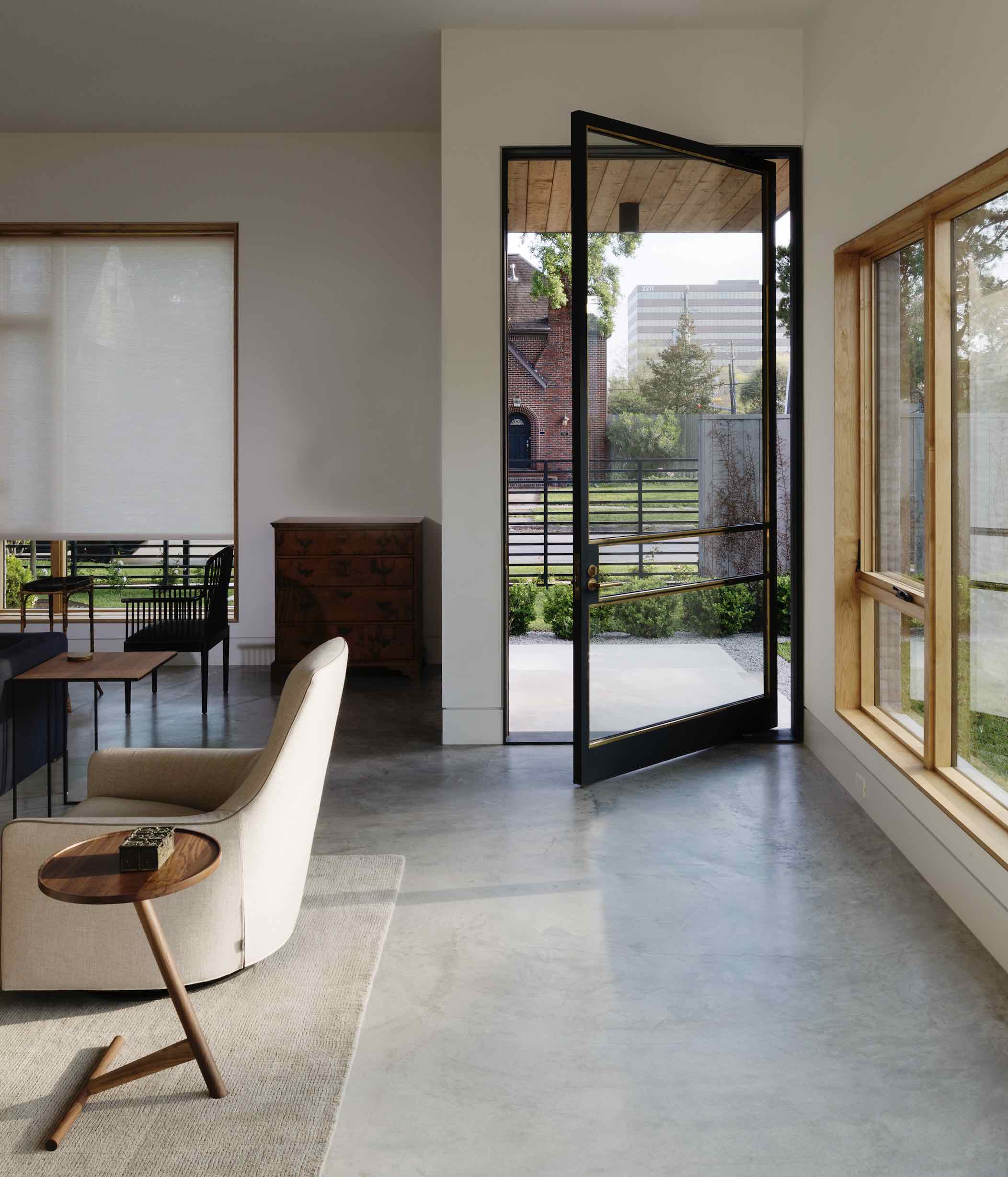 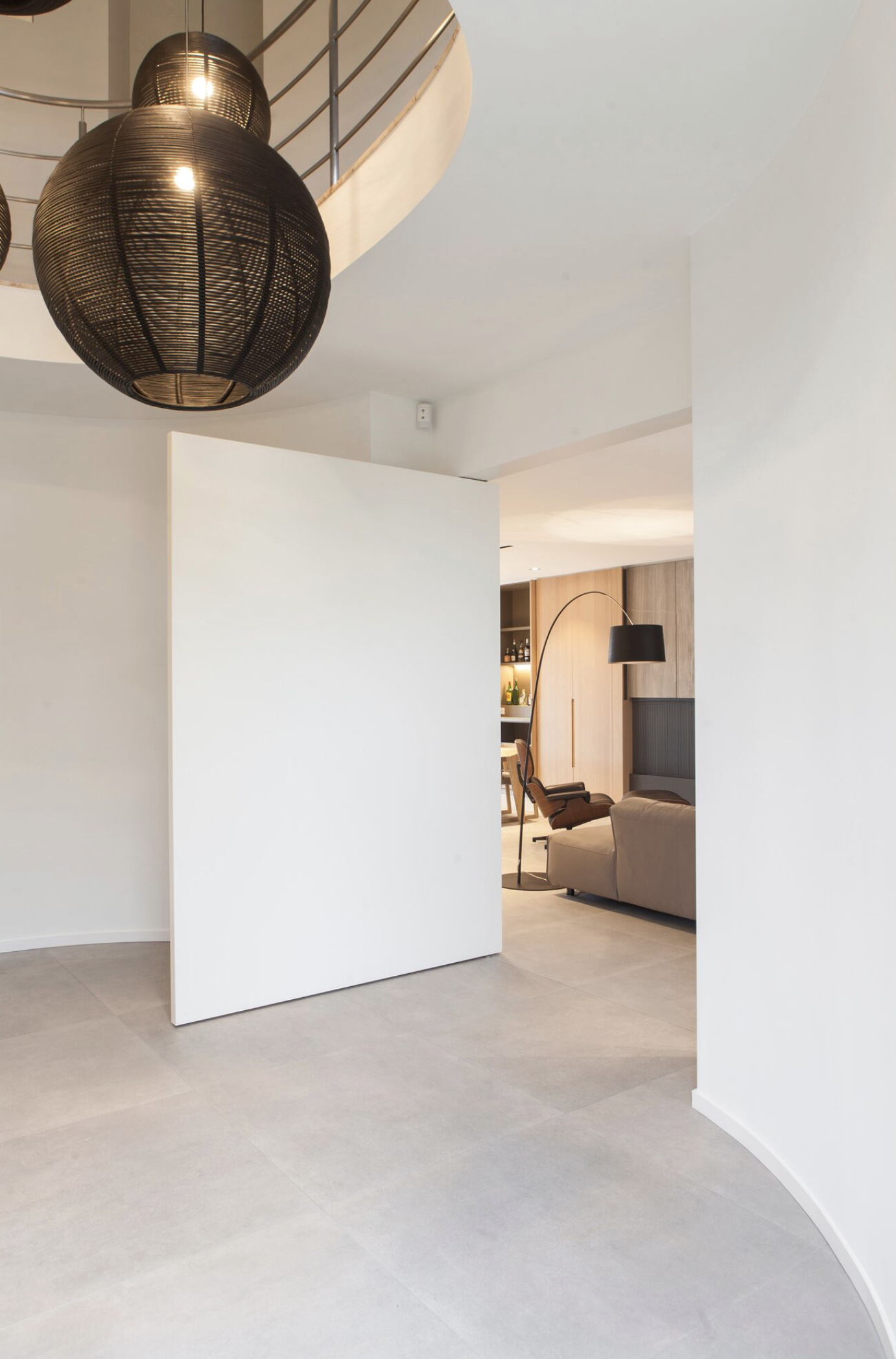 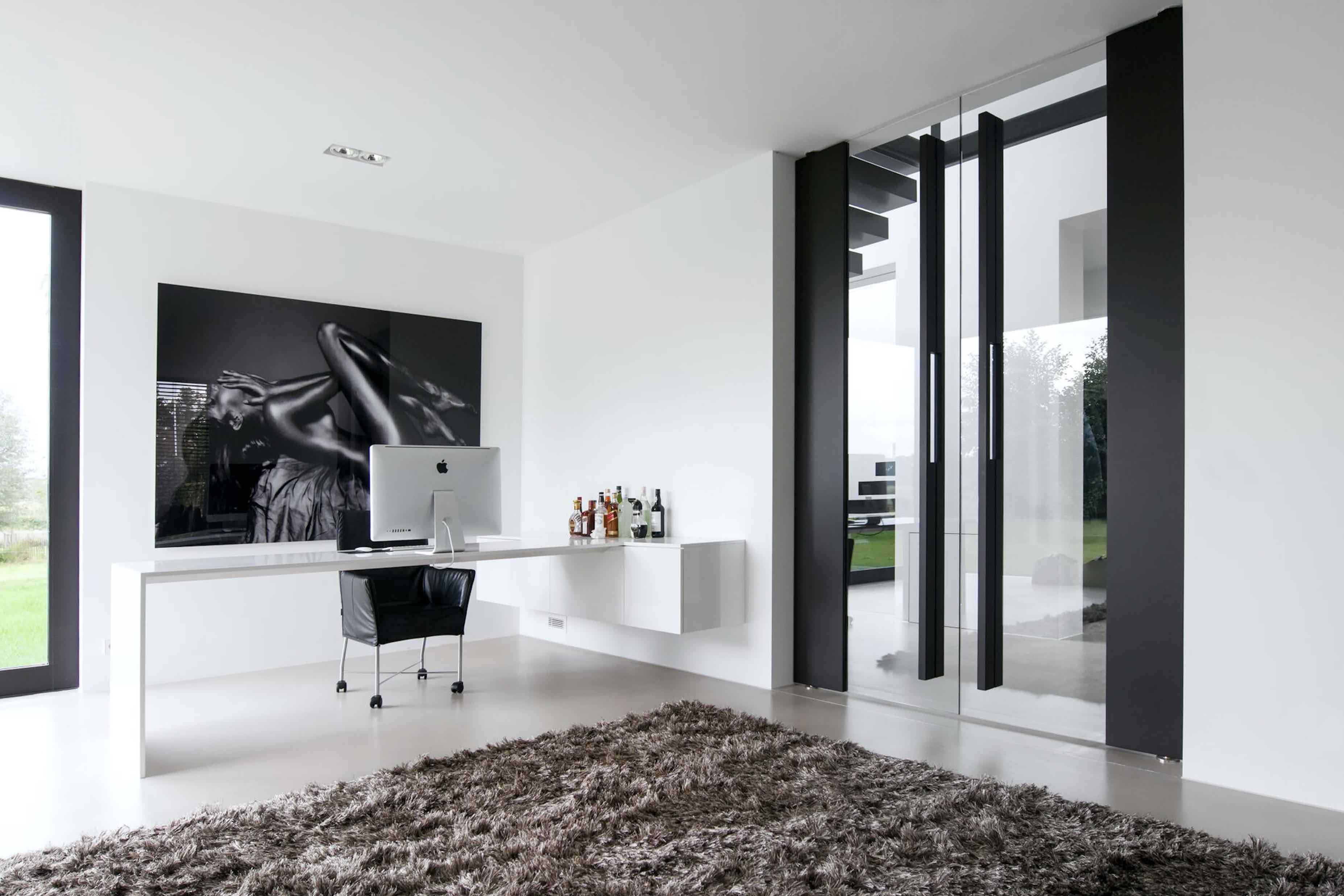 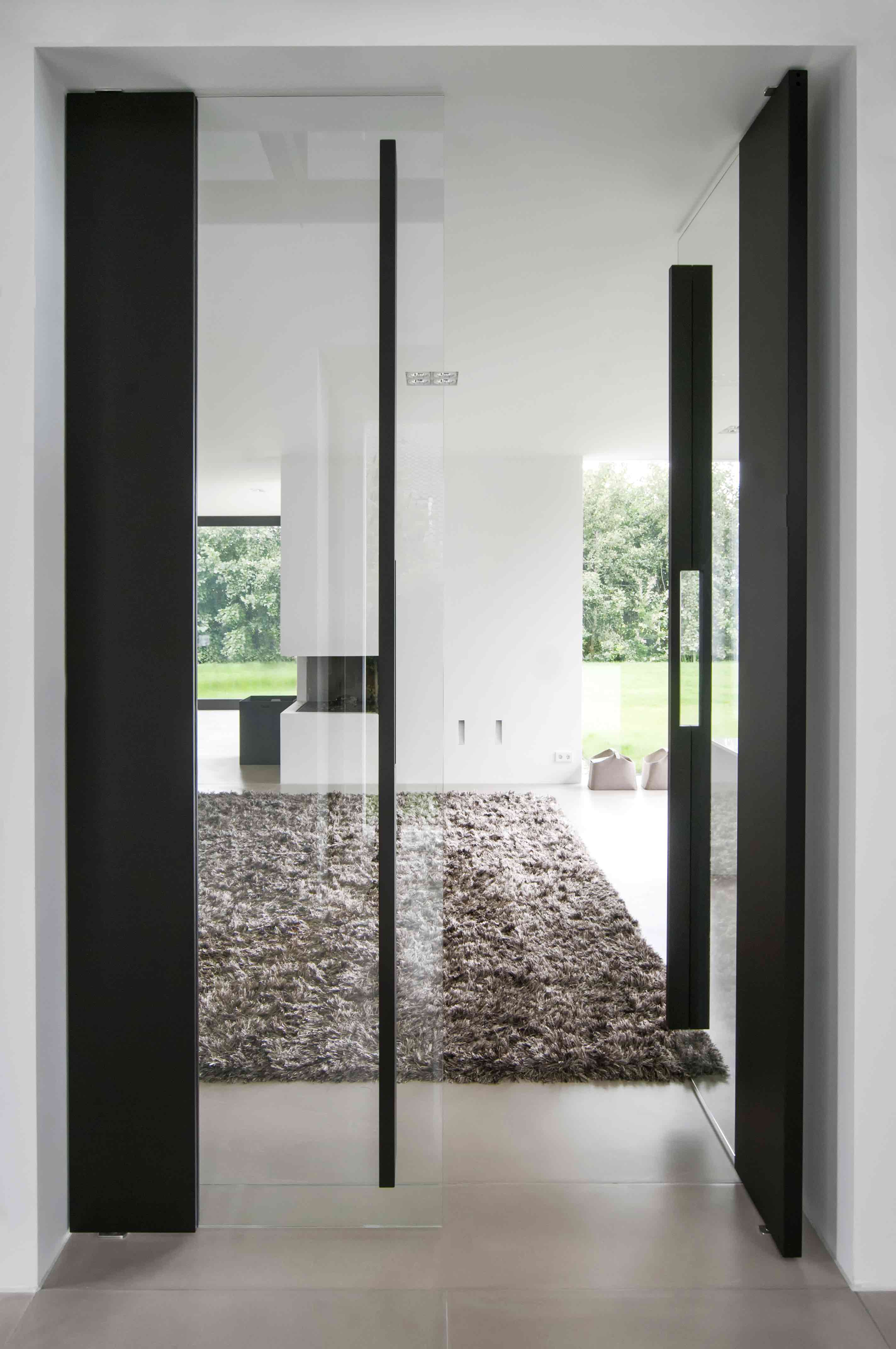 GUARDA IL VIDEO DEL MONTAGGIO DI UNA PORTA PIVOTANTE FRITSJURGENS - SYSTEM M Nota per la redazione:Per ulteriori informazioni, www.taconline.it